Vendor Invoice Work flow:Go to FV60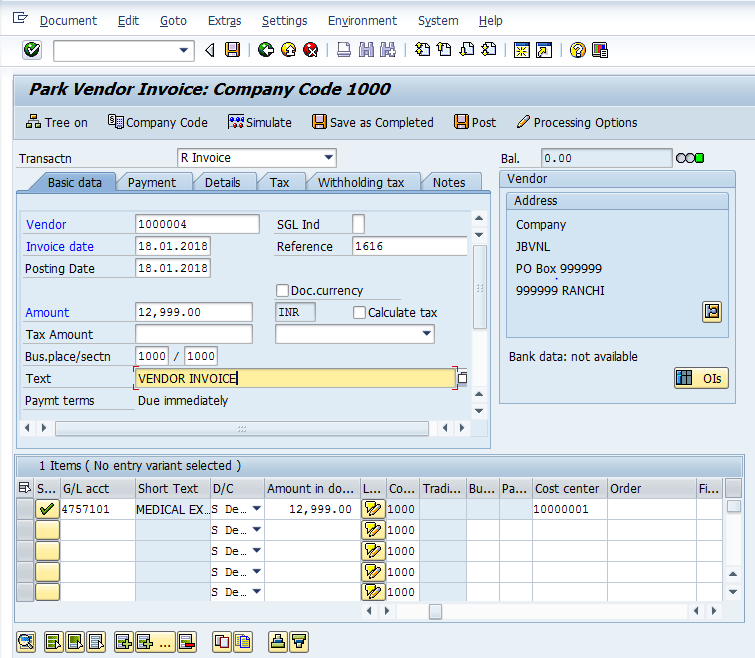 The following are the Input fields under the Document Header data of Vendor InvoiceVendor: Input the Vendor Number in the Vendor field with help of press “F4” button to search vendor number.Invoice Date: Input the Invoice date in the fieldPosting Date: Input the transaction date in the Posting date fieldCurrency: Input the Currency INR in the Currency fieldReference: Input the Reference field with Reference (invoice) numberText:  Input the Text Information in text field Eg: Vendor invoice posting with TaxCalculate Tax: Check the Calculate Tax check box for calculating tax. Select respective tax from drop down list Eg: S3 14% ST+.5%SCBSection Code: Input the Withholding tax section code in this field in case of TDS is applicable. Line Item:GL Account: Place the Cursor on the field and press F4. Select the respective GL Account and press Enter keyDebit/Credit: Select Debit/Credit option from drop down listText Field: Input the Text information e. g.: Vendor Invoice posting with TaxCost Center: Place the cursor on the field and press F4. Select the respective Cost Center and press Enter keyProfit Center: Profit Center will get automatically updated (through Cost Center Profit Center will get updated) as configuredClick on Park option in Tool barSystem will pop up the message at the bottom of the screen “Document 1000000011 was Parked.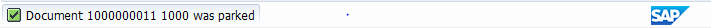 Document 1000000011 1000 was Parked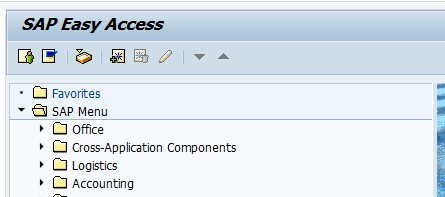 Go to SAP Easy Access and Click on  Business Workflow Option.  Then the below screen will appear.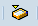 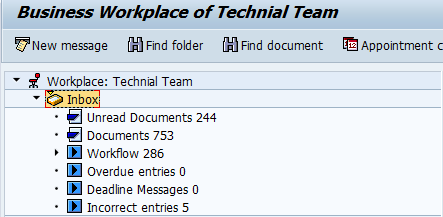 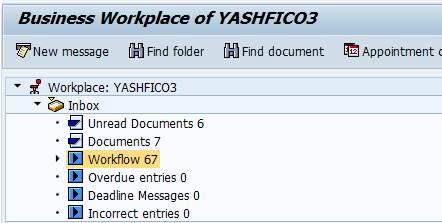 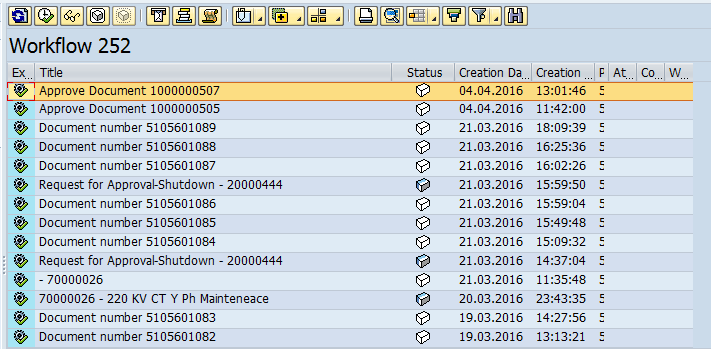 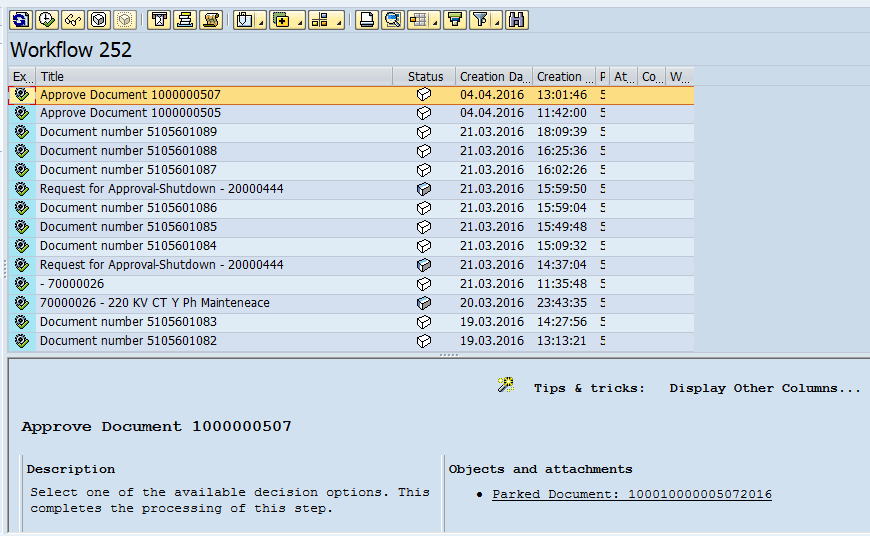 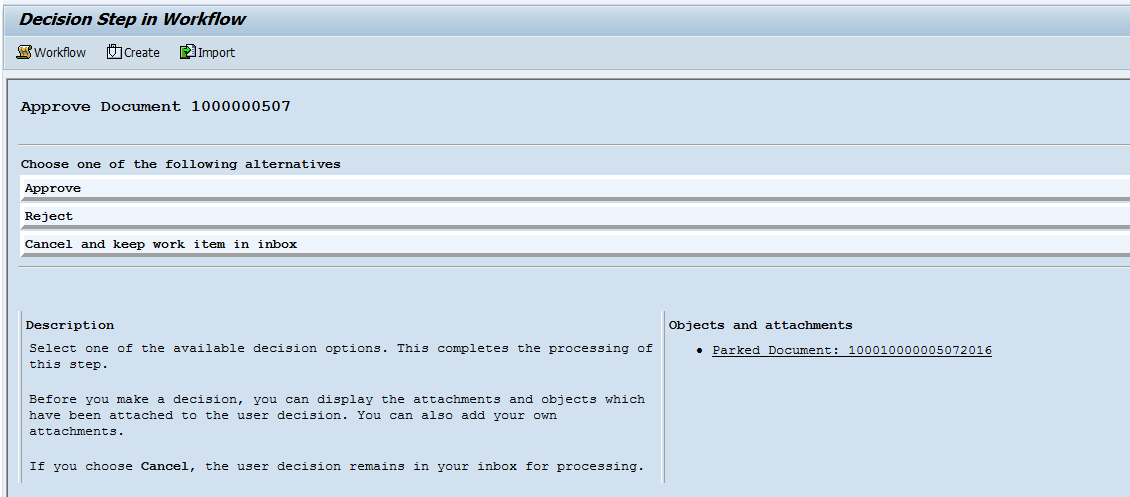 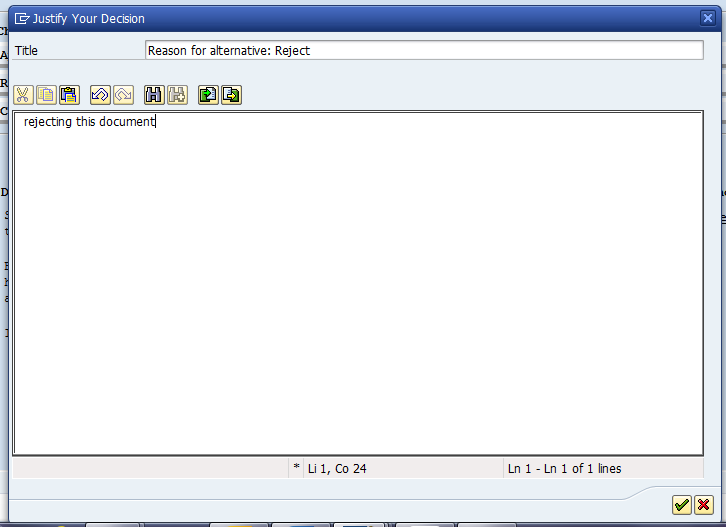 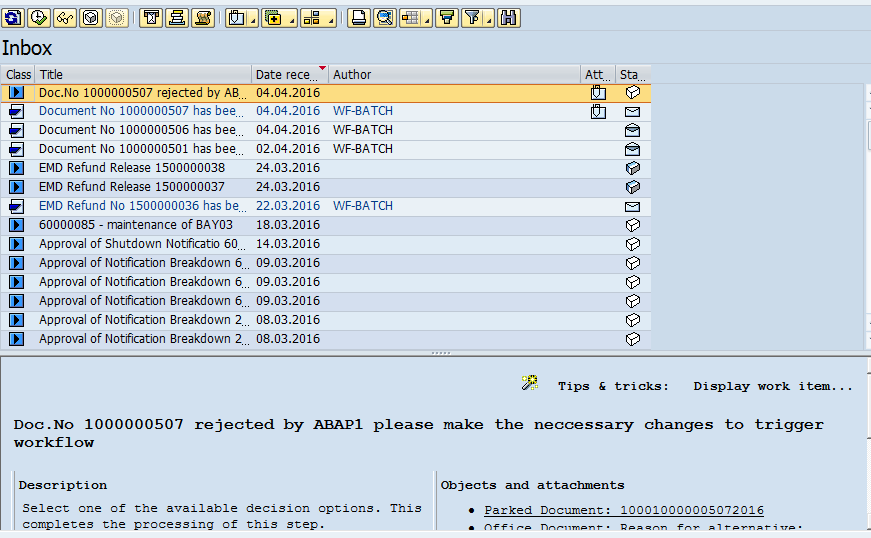 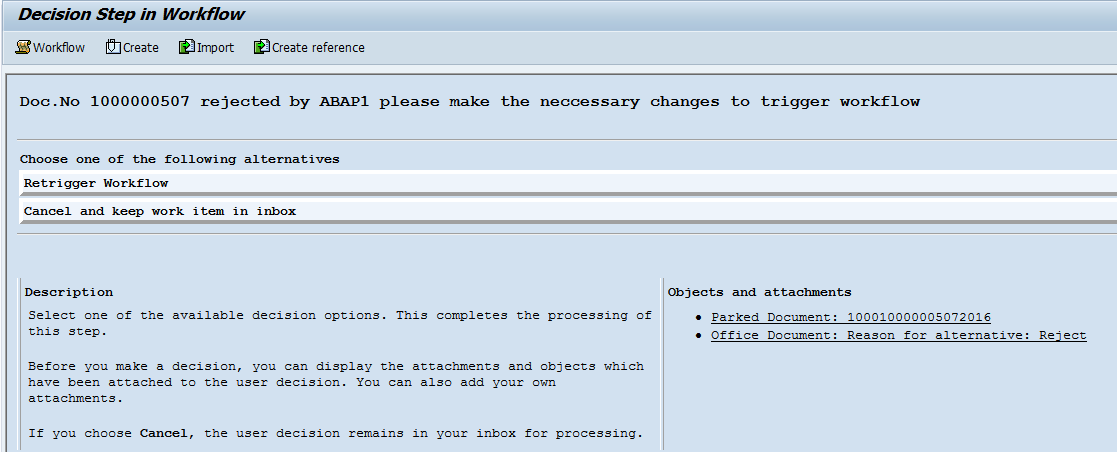 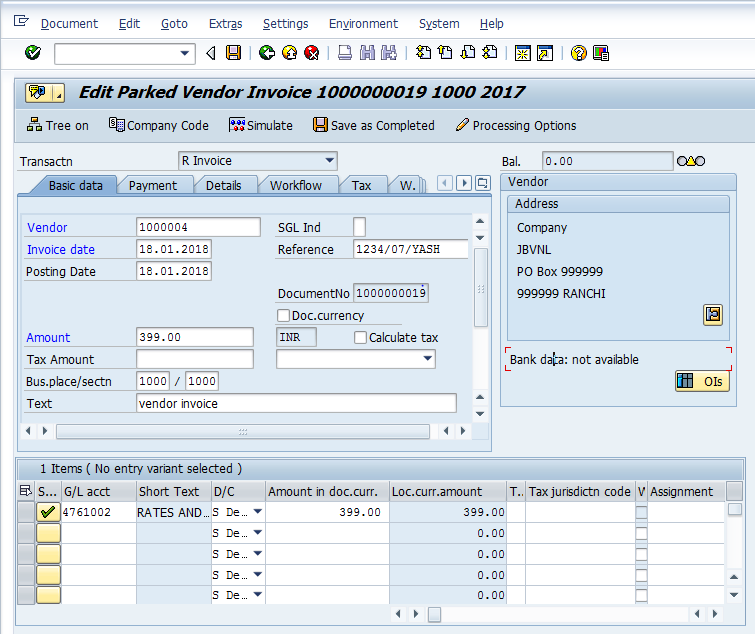 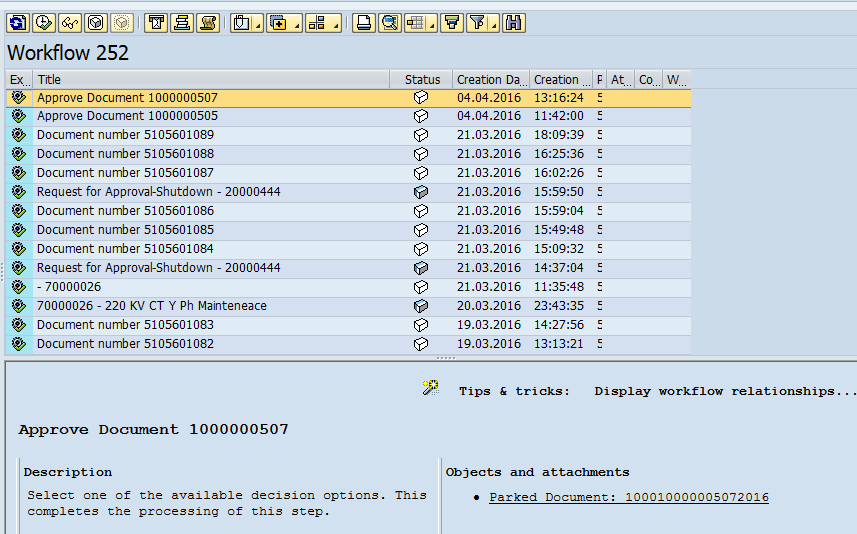 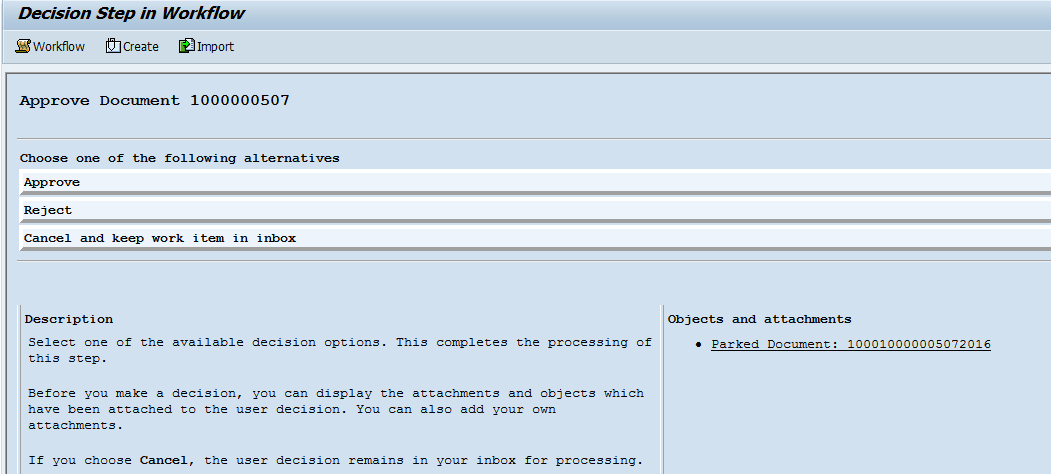 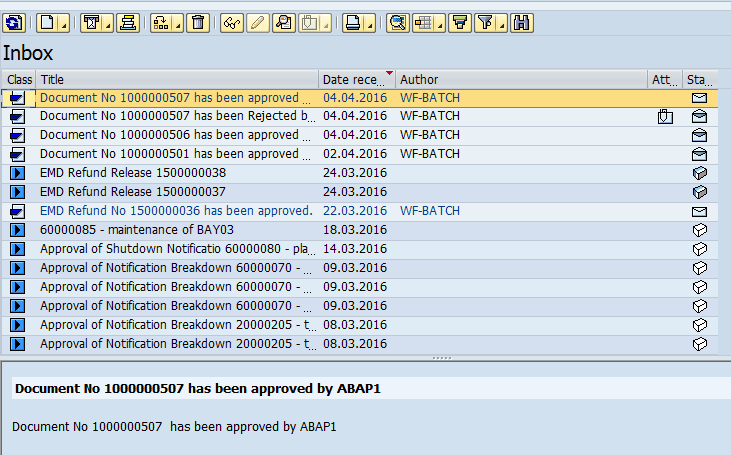 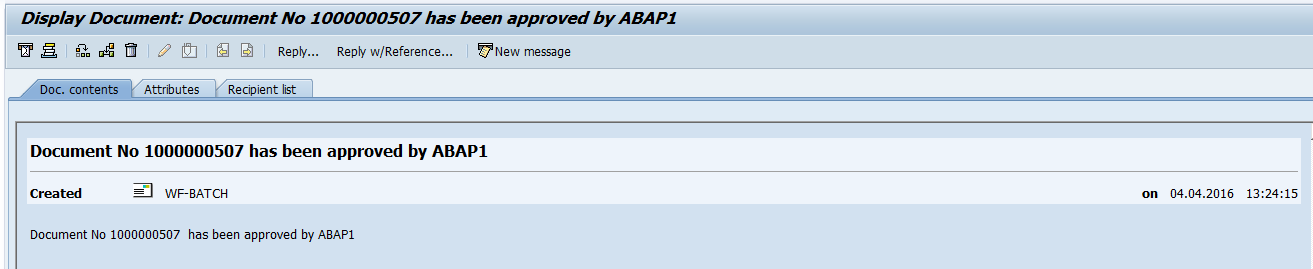 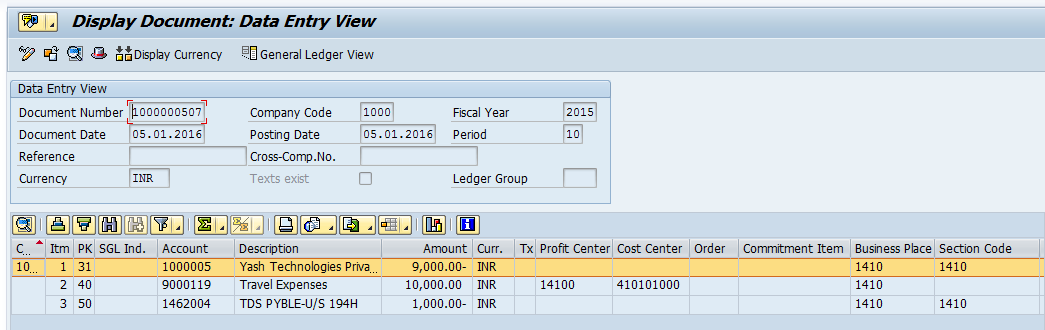 Note: In case of Rejection system will send notification to the creator and also to the user levels (approval persons) where the creator need to create a new invoice for approval.